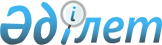 О проекте Закона Республики Казахстан "О внесении дополнений в Закон Республики Казахстан "О государственном мониторинге собственности в отраслях экономики, имеющих стратегическое значение"Постановление Правительства Республики Казахстан от 4 марта 2008 года N 215



      Правительство Республики Казахстан 

ПОСТАНОВЛЯЕТ

:



      внести на рассмотрение Мажилиса Парламента Республики Казахстан проект Закона Республики Казахстан "О внесении дополнений в Закон Республики Казахстан "О государственном мониторинге собственности в отраслях экономики, имеющих стратегическое значение".

      

Премьер-Министр




      Республики Казахстан


проект   



Закон Республики Казахстан






О внесении дополнений в Закон Республики Казахстан






"О государственном мониторинге собственности в отраслях






экономики, имеющих стратегическое значение"



      


Статья 1.


 Внести в 
 Закон 
 Республики Казахстан от 4 ноября 2003 г. "О государственном мониторинге собственности в отраслях экономики, имеющих стратегическое значение" (Ведомости Парламента Республики Казахстан, 2003 г., N 21-22, ст. 150; 2007 г., N 2, ст. 14; 2007 г., N 20, ст. 153) следующие дополнения:



      1) дополнить статьей 5-1 следующего содержания:



      "5-1. Критерии определения объектов отраслей экономики, имеющих стратегическое значение, в отношении которых осуществляется государственный мониторинг собственности.



      Объекты, подлежащие включению в перечень объектов отраслей экономики, имеющих стратегическое значение, в отношении которых осуществляется государственный мониторинг собственности должны соответствовать одному из следующих критериев:



      важное социально-экономическое значение для регионов и республики;



      нахождение в их собственности стратегических объектов;



      принадлежность к национальным холдингам и (или) национальным компаниям.";



      2) статью 13 дополнить подпунктом 1-1) следующего содержания:



      "1-1) один раз в три года вносит предложения по обновлению перечня объектов отраслей экономики, имеющих стратегическое значение, в отношении которых осуществляется государственный мониторинг собственности, по рекомендациям заинтересованных центральных и местных исполнительных органов;".

      


Статья 2.


 Настоящий Закон вводится в действие со дня официального опубликования.

      

Президент




      Республики Казахстан


					© 2012. РГП на ПХВ «Институт законодательства и правовой информации Республики Казахстан» Министерства юстиции Республики Казахстан
				